ИНФОРМАЦИЯ О ПОРЯДКЕ УЧЕТА ИНДИВИДУАЛЬНЫХ ДОСТИЖЕНИЙ ПОСТУПАЮЩИХ В ФГБОУ ВО «АГПУ»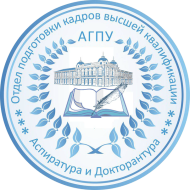 на места по договорам об оказании платных образовательных услуг по очной и заочной формам обученияна образовательные программы высшего образования – программы подготовки научно-педагогических кадров в аспирантуреУчет индивидуальных достижений осуществляется посредством начисления баллов за индивидуальные достижения.Баллы, начисленные за индивидуальные достижения, включаются в сумму баллов за вступительные испытания. Поступающий представляет в приемную комиссию документы, подтверждающие результаты индивидуальных достижений.Количественные оценки индивидуальных достижений, учитываемые при поступлении в аспирантуру№Наименование индивидуального достиженияДокумент, подтверждающий индивидуальное достижениеКоличество балловПримечаниеМонографии, учебники, учебные пособия Копии титульного листа и реквизитов издания1за каждое изданиеНаучные работы в изданиях, включенных в перечень ВАККопии титульного листа и научной работы1за каждую научную работуСданный кандидатский экзаменУдостоверение/справка о сдаче кандидатских экзаменов1за каждый экзаменДипломов о высшем образовании с отличием (магистра, специалиста)Копия диплома о высшем образовании с приложением 1